Kevin Thompson – PresidentJessica Wiley – Vice PresidentJames Dietrich – SecretaryDennis Fazio – TreasurerSusan Verrett – Area 2 Co-RepDennie Julliert – Area 3Brian Treece- Area 5 Co-RepJay Peterson – Area 6 Co-RepVida Ditter – Area 6 Co-RepSteve Harvey– Area 7 RepJoEllyn Jolestad – BugleGeorgia CadyLynda ShaheenGuestsJack Whitehurst – NCR Neighborhood SpecialistBilly Binder - Member North Minneapolis Bicycle Advocacy CouncilA quorum was present.Kevin Thompson called Meeting to Order and Introductions at 6:39A Request to modify the agenda was made to switch neighborhood report and Treasurers report and add a discussion on Protected Bike Lanes.Motion by Kevin to approve agenda as amended. Seconded. The amended agenda was approved.There was a review of changes to published October minutes.Motion to accept amended minutes from October meeting.PassedJack Whitehurst is the new Neighborhood Community Reinvestment Representative. Jack provided an update on NCR. NCR is a public program. Currently, NCR is looking for ways to work more closely with under-represented communities.Guest Billy Binder gave a presentation advocating for on Protected Bike Lanes on Glenwood.Glenwood Ave from Aldrich to downtown is being completely revamped. The plan currently includes planning for bike lanes. Billy advocated for amending the project to include bike lanes protected by a raised curb separating automotive traffic from bicycle traffic. The presentation stated that a bicycle lane protected by a curb is safer, allows families to use with more confidence. It also stated that a protected lane is preferred by frequent users. The bridge would be included in this protected lane. Bike lanes would continue on bridge, separated from traffic by bollards. More than 100 bikes travel it today and it could connect Bryn Mawr, Golden Valley, etc.Billy is asking for support from BMNA for protected bike lanes. The BMNA had some unanswered questions on the impact of a protected bike lane.What about plowing in the winter? What cost does that add to have a barrier above grade?Why not have bollards run the same path?What data is present to state it is safer?What is the cost differential? The answers to these questions were not readily available. Since more information was needed on this specific project, Kevin Thompson made a motion “As part of its commitment to a safer community, BMNA offers general support for Protected Bike Lanes.” Seconded. Passed.Neighborhood Coordinator Patty Wycoff gave her report. The Sip and Stroll was a success, however it is difficult to gauge exact attendance. Four hundred punch cards were made, but only 91 people completed enough to qualify for the drawing. The feedback was received that it was difficult to make it to all of the business in the time allotted. Perhaps we should consider changing for next year. Supplies totaled $46, so this is a high value, low cost event for the Bryn Mawr Community.November 17th is Harvest Dinner. BMNA will have multiple turkeys. There will be door prizes. Patty will be requesting volunteers and is looking for individuals to build centerpieces that can be raffled.Anwatin Craft Fair is Dec 8th. Nearly 150 students and staff volunteer for the entire day. Patty is requesting $200 from BMNA to purchase pizza to feed the volunteers. There were no objections.Saturnalia Dec 10th featuring the women’s drum corp, and an adults only party after 8:00pm.Lisa Goodman, City Councilperson, gave her report.There is no Lunch with Lisa this month. Instead there will be a Later with Lisa on Dec 12th from 4:30 to 6:30. This will be a social at the Normandy, downtown. Food is free, parking is free. Cash bar.Street sweeping is occurring. North South was last week, East West is being done today. Leave and bundled brush goes through the week of November 14th.Administrative reviews on occurring on two properties: 6 Queen Ave S, 292 Vincent Ave N. Both are abiding by the zoning requirements and are not requesting variances and as such will have an administrative review.Hennepin/Lyndale street project will be completed within a month, delayed after a modification to how the sewer line would connect. Vineland is closed for 3 days. Douglas area median project will occur for the next month, which is part of the larger project.Mayor’s proposed property tax information has gone out. There will be a Truth in Taxation public hearing for comments on November 30th at 6:05 on the proposed changes and a public hearing on the night of budget adoption on Wednesday Dec 7th.Dennis Fazio gave the Treasurer’s Report and 2017 Budget Planning. Expected income for 2017 is approximately $47,940. Ad revenue in Bugle is down, likely due to NextDoor and Craigslist. Total investment from BMNA for 2016 to support the Bugle as a valuable service to the Community and to serve as the public record for BMNA will be about $9,000. Communication Committee plans to leave $2500 in development maintenance expense for 2017.There was discussion around adding money to the budget for an Artists Fair, and/or a Spring Social Hour, but nothing added to the budget at this point.If spending and income remain as budgeted, BMNA will need to draw about $29,000 from reserves for upcoming years.The Garden Committee met in October. Thirteen volunteers attended and took part in discussion and planning for 2017 garden. Currently there are 30 community gardens, ranging from a small boulevard gardens to the large Upton garden. Each requires care and maintenance. The largest planned expenditure is for a water source for the topiary. Discussion occurred on how to water the topiary effectively and safely. JoEllyn Jolstad provided the Bugle ReportMet with Communications Committee to explore ways to attract and retain advertisers. Even with free ads for kids, advertisement is down. There is no bugle in January, so contributions are due by Nov 20th. Dennie Juillerat is submitting an article for November.Dennis Fazio gave a summary on the Future of Neighborhood Organizations activity in Neighborhood and Community Services.In 2020, the Community Participation Program is will end. The City was seeking $50K to fund listening groups to engage the community and help determine the future of neighborhood associations. Their goal is to have a preliminary plan in the next 18 months. The City Council will be asked to fund this from an existing surplus in a holding account and is expected to do so.Kevin Thompson gave a report on the Cedar Lake Road Speed Wagon.In October, BMNA had a speed wagon on Cedar Lake Road. A review of the data indicated a 85% of vehicles travel at or lower than 31 MPH.Jessica Wiley suggested that the BMNA purchase a solar-powered speed wagon (approximately $3000) for the community.Lynda Shaheen gave a summary on the Sheridan School Backpack program.The Bryn Mawr church provides food for the weekend for 120 children who need it. This takes 4 volunteers every Friday. The Church is requesting assistance in finding volunteers, either from BMNA itself or simply the Bryn Mawr community on Fridays from 11:30 to 12:30. Also, a request was made to add the event to the BMNA website, with link to a volunteer form in order to enlist the community support.Vida Ditter gave an update on the Harrison Neighborhood and an update on the Impound lot. Minneapolis has hired Clever Architecture to complete a targeted survey to provide clarity on what the neighborhoods and users want. They hope to start bidding and negotiation by 2018.David Wellington, who has purchased the Leef property, is moving forward and has first tenants for 2017. These will be offices and artist residences.Meeting was adjourned at 8:18	NEXT BOARD MEETING: 	Wednesday, December 14, 2016       6:30 p.m., Bryn Mawr Elementary CafeteriaUPCOMING EVENTS:  	Harvest Dinner, November 17, 2016		Anwatin Craft Fair, December 8, 2016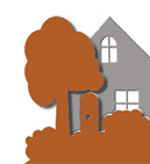 BRYN MAWR NEIGHBORHOOD ASSOCIATION Board Meeting MinutesWednesday, November 9, 2016 6:30– 8:15 PMBryn Mawr Elementary (Cafeteria)